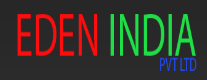 About UsEden India Pvt. Ltd. is a Punjab based company that has been providing services in real estate, cosmetic, electrical and electronic goods etc. for unpredictable tastes. We are a young firm with a team of professionals who share a passion for the best & therefore are constantly working to provide modern, practical &solutions that suit your requirements.Services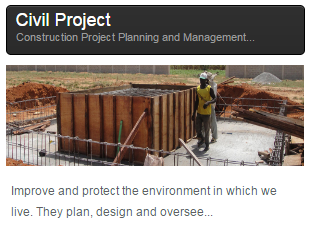 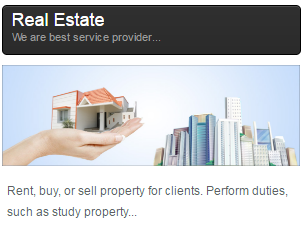 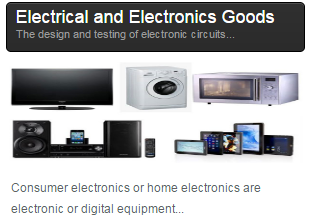 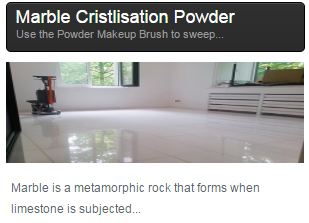 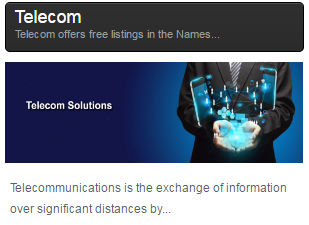 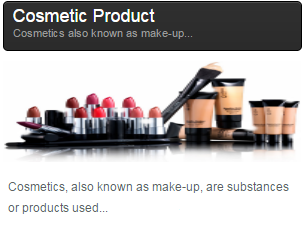 Job DescriptionCandidate Profile: -Team Management & Coordination.Implement things according to design.Responsibility of designs etc.Assign work to labor & semiskilled workers. Responsibility of assign site.	SELECTION PROSSES:-GD ROUNDTECHNICAL ROUNDHR ROUNDOFFER LETTER ON SAME DAY RegardsTeam HREden India Pvt. Ltd.Current Requirement :-Company NameEden India Pvt. Ltd.Salary 10-15k Industry TypeSurvey,Telecom,Installation  DesignationGET/DETEligibilityB.tech /Diploma Civil,EE,ECELocationDate of CampusPAN India18-04-2017